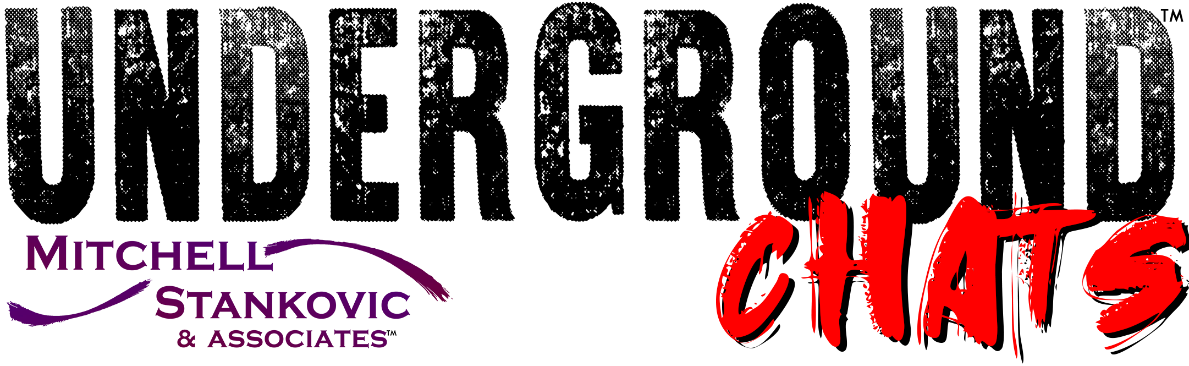 Gary Perez, CEO, USC Credit Union, Chats Thinking Big and Acting Fast“We want to offer services to smaller credit unions so they can add value without losing their identity or passion for their community,” stated Gary Perez, President/CEO of USC Credit Union when speaking with Susan Mitchell, CEO of Mitchell, Stankovic & Associates and Founder of the Underground about big ideas in 2021. “We want to start a new credit union, not to compete but to support smaller credit unions with a similar mission.”
Join us as we bring together thought leadership with a true, authentic and unfiltered Underground voice and provide steps the industry can take today to #STANDUP for credit unions tomorrow. Ideas into Action: Think Big: Think beyond what we know we can do for members and determine how we might work together to make it happen.Act Fast: Don't let your ideas fade. Be quick in trying something new, big or daring and bring others in to support and engage.Watch the full Underground Chat# # #The Underground Community, founded by Susan Mitchell of Mitchell, Stankovic & Associates, is an authentic voice of the credit union movement facilitated by industry thought leaders. We drive change, encourage diverse opinions, and force off-record discussions to become on-record initiatives. The hundreds of Underground Colliders believe through incremental, grassroots change, credit unions can put ideas into action and revolutionize core cooperative principles: people helping a diverse world of people come together for a better life, individually and communally. Check Out More Underground ResourcesMitchell, Stankovic & Associates is a is a strategic consulting firm specializing in the credit union industry to increase consumer impact, market relevance and modernize business practices from board governance to CEO and leadership transitions. We are trusted advisers and industry thought leaders who believe that making a difference is our highest priority demonstrated by our long-term relationships and stellar reputation.From the start, USC Credit Union has sought to provide exceptional value and service to each and every member. We’re proud of our history and how we have grown into the dynamic financial institution that proudly serves the Trojan Family today. From humble beginnings has come strong, steady growth along the way, and our progress is all thanks to the members who put their trust in us, each and every day. We look forward to more great things to come!